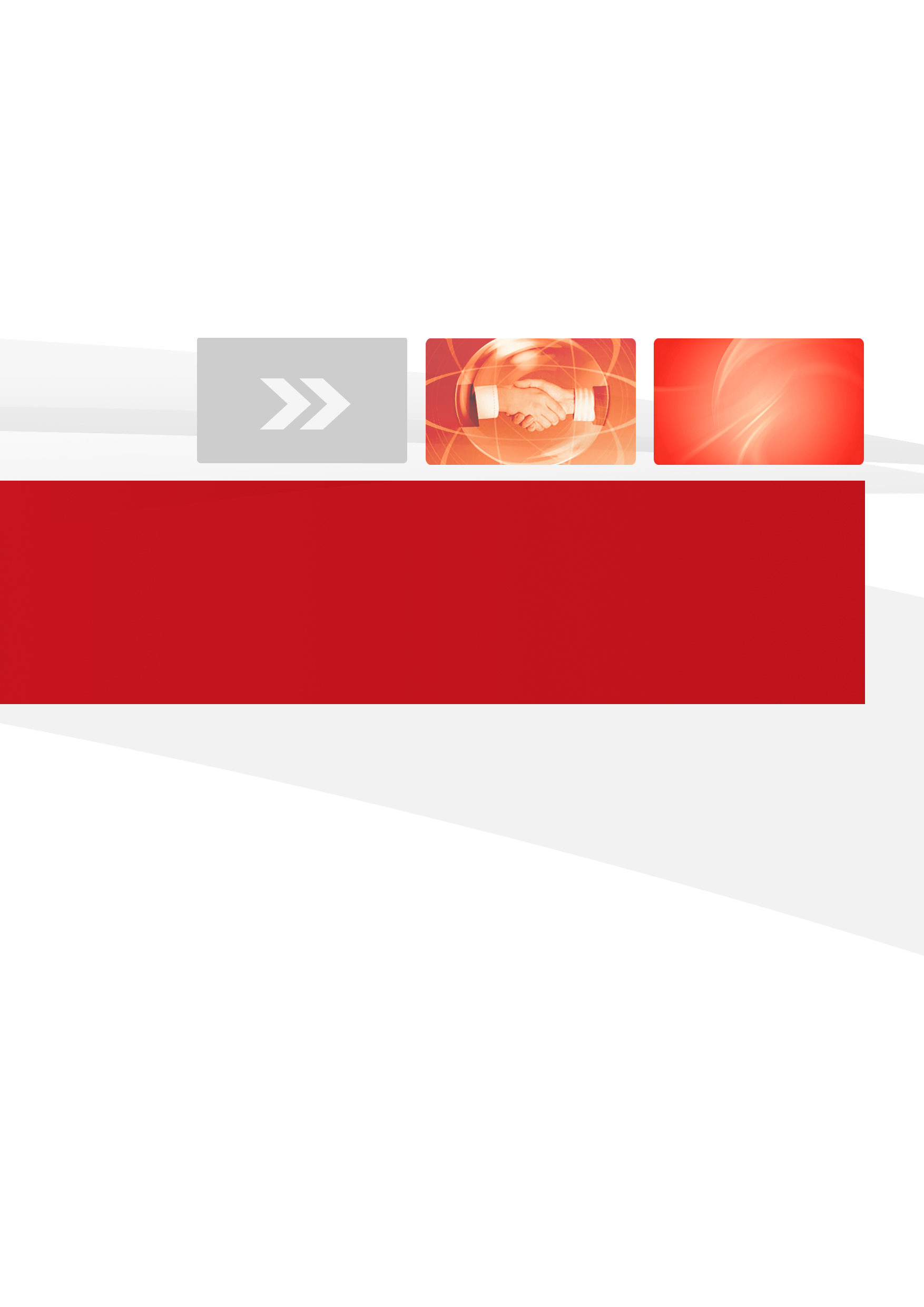 一、活动主题网络安全为人民  网络安全靠人民二、活动时间2019年5月9日-2019年9月第三周三、活动目的通过持续开展网民网络安全感满意度调查活动，搭建全国最具影响力的网民网络安全治理参与的平台与长效推进机制，成为我国网络安全建设的重要内容，实现行政价值、社会价值与商业价值的有机结合，促进互联网行业实现高质量发展。具体工作目标包括：一是落实《网络安全法》、《互联网安全监督检查规定（公安部令第151号）》、《具有舆论属性或社会动员能力的互联网信息服务安全评估规定》等的要求，在全国范围进一步普及网民的网络安全意识。二是调查了解网民和互联网从业人员对当前网络安全建设整体水平状况的获得感情况。三是调查了解网民和互联网从业人员对当前网络安全热点问题的看法与意见。四是深入了解掌握网民对网络安全的感受和评价，进一步发现网络安全存在的主要问题，形成权威调查报告，为网民参与网络安全治理工作搭建平台，为政府主管部门和互联网企业加强互联网安全工作提供一手数据与专业建议。四、活动宗旨以习近平总书记网络强国战略思想为统领，以人民的利益和需求为出发点，充分宣传和动员社会各方参与，让更多网民了解网络安全的重要性，广泛参与，提出建议。增强网络安全社会治理，夯实网络安全社会基础，共同构筑捍卫网络安全的人民防线，促进网民网络安全感满意度提升，让网民有更多的获得感、幸福感、安全感。五、活动成果根据调查数据，编制2019年网民网络安全感满意度调查报告，报告分为内部报送和对外发布两个版本。内部报送版本包括调查数据的深度分析和针对网络安全建设与管理工作的细化建议；外部发布版本主要披露调查发现的客观信息情况。在对问卷调查数据进行统计分析的基础上，编制完成我国网民网络安全感满意度指数、网民网络安全意识指数、网民网络个人信息保护满意度指数、未成年人网络权益保护满意度指数、互联网企业网络安全建设满意度指数等五个调查指数。六、活动组织调查活动以组委会为核心，充分发挥网络社会组织、专业机构和知名专家的行业影响与专业优势，保证调查活动的成功。（一）指导单位公安部网络安全保卫局（二）发起单位全国135家网络社会组织共同发起（三）联合发起单位北京大学中央电视台社会与法频道中国电子技术标准化研究院国家计算机病毒应急处理中心中国互联网协会（四）活动组委会主任严明  中国计算机学会计算机安全专委会主任副主任谢毅平  广东新兴国家网络安全和信息化发展研究院院长袁旭阳  北京网络行业协会会长齐柯宁  中央电视台《社会与法》频道陈  钟  北京大学网络和信息安全实验室主任杨建军  中国电子技术标准化研究院副院长陈建民  国家计算机病毒应急处理中心常务副主任王栩男  中国联合国采购促进会副会长兼秘书长宋茂恩  中国互联网协会常务副秘书长秘书长黄丽玲  全国信息网络安全协会联盟秘书长广东省网络空间安全协会会长副秘书长崔传桢  国家信息中心《信息安全研究》杂志执行主编郭守祥  《信息安全与通信保密》理事会常务理事长朱江霞  成都信息网络安全协会会长王晓光  广东新兴国家网络安全和信息化发展研究院北京分院院长郑琼冰  广东省网络空间安全协会副会长兼秘书长秘书周贵招  全国信息网络安全协会联盟秘书处副秘书长赵蓉蓉  广东新兴国家网络安全和信息化发展研究院北京分院院长助理委  员（排名不分先后）陆以勤   广东省计算机信息网络安全协会会长孙大跃   陕西省信息网络安全协会会长王耀发   湖北省信息网络安全协会会长张宗席   山东省信息网络安全协会会长陈俊杰   山西省信息网络安全协会会长张  彦   黑龙江省网络安全协会会长李文曙   辽宁省信息网络安全协会会长林勇忠   中国联合国采购促进会网络安全和信息化分会会长李任贵   广西网络安全协会理事长尤文杰   江苏省信息网络安全协会副会长何湘伟   内蒙古自治区网络行业协会副会长刘春梅   上海市信息网络安全管理协会秘书长王  建   重庆市信息网络安全协会秘书长邓庭波   湖南省网络空间安全协会秘书长严茂丰   浙江省计算机系统安全协会秘书长丁后山   安徽省计算机网络与信息安全协会秘书长马传龙   重庆信息安全产业技术创新联盟秘书长毛得至   四川省计算机信息安全行业协会秘书长杜瑞忠   河北省网络空间安全学会秘书长孙  震   河南省网络营销协会秘书长邹  冬   中关村网络安全与信息化产业联盟副秘书长胡俊涛   郑州市计算机网络安全协会会长王胜军   南宁市信息网络安全协会会长马树平   曲靖市计算机信息网络安全协会会长吴  敏   金华市信息产业协会驻会副会长陈建设   贵阳市信息网络安全协会秘书长沈  泓   宁波市计算机信息网络安全协会秘书长邢碧苇   苏州市互联网协会秘书长马  涛   潍坊市网络空间安全协会秘书长王建国   聊城市东昌府区信息网络安全协会秘书长吕  锐   成都安全可靠信息技术联合会秘书长韩林华   成都市大数据协会秘书长吴茵茵   茂名市网络文化协会副秘书长张丹丹   江西省网络空间安全协会（筹）联合创始人秘书处下设办公室，宣传组、命题组、技术保障组、会务后勤组活动的组织协调由秘书处负责。（五）主办单位网民网络安全感满意度调查活动组委会（六）承办单位广东新兴国家网络安全和信息化发展研究院（七）技术支持单位北京融智企业社会责任研究院北京关键信息基础设施安全保护中心广东关键信息基础设施保护中心问卷星北京安网联认证服务中心广东中证声像资料司法鉴定所广州华南信息安全测评中心（八）媒体平台支持中央电视台《社会与法》频道、《新华社经济参考报》、《信息安全与通信保密》、《中国信息安全》、《信息网络安全》、《信息安全研究》、《警察技术》、《经济》、《经济参考报》、《中国财经论坛》、《中青报》、《光明日报》等；    人民网、中国网、未来网、环球网、中青在线、光明网等；腾讯、百度、新浪、网易、今日头条、新浪微博、京东、唯品会、爱奇艺、哔哩哔哩、花椒直播、斗鱼、虎牙、快手、映客等。（九）发起单位名单1 北京网络行业协会2 北京网络空间安全协会3 中关村可信计算产业联盟4 中关村网络安全与信息化产业联盟5 关键信息基础设施保护技术创新联盟6 北京关键信息基础设施安全保护中心7 上海市信息网络安全管理协会8 上海市信息安全行业协会9 天津市网络文化行业协会10 天津市青少年网络协会11 天津市软件行业协会12 天津市互联网协会13 天津市大数据协会14 重庆市信息安全协会15 重庆计算机安全学会16 重庆信息安全产业技术创新联盟17 河北省网络空间安全学会18 山西省信息网络安全协会19 山西省互联网协会20 吉林省信息网络安全协会21 吉林省信息技术应用协会22 吉林省电子信息行业联合会23 吉林省计算机行业商会24 辽宁省信息网络安全协会25 黑龙江省网络安全协会26 黑龙江省旅游产业发展促进会27 黑龙江省虚拟现实科技学会28 陕西省信息网络安全协会29 山东省信息网络安全协会30 福建省互联网创业促进会31 福建省互联网经济促进会32 浙江省计算机系统安全协会33 河南省网络营销协会34 湖北省信息网络安全协会35 湖南省网络空间安全协会36 江西省网络空间安全协会（筹）37 江苏省信息网络安全协会38 安徽省计算机网络与信息安全协会39 广东省计算机信息网络安全协会40 广东省网络空间安全协会41 广东关键信息基础设施保护中心42 广东省电子政务协会43 广东软件行业协会44 广东省首席信息官协会45 广东省版权保护联合会46 广东省互联网协会47 广东省信息消费协会48 广东省医药合规促进会49 广东省图书文化信息协会50 海南省计算机学会51 海南省网络安全协会52 四川省计算机信息安全行业协会53 贵州省软件开发行业协会54 云南省信息安全协会55 内蒙古自治区网络行业协会56 新疆维吾尔自治区信息网络安全协会57 宁夏网络与信息安全行业协会58 广西信息网络安全协会59 石家庄市信息网络安全协会（筹）60 秦皇岛市信息网络安全协会61 长春市计算机信息网络安全协会62 沈阳市信息网络安全协会63 大连市信息网络安全协会64 辽阳市网络安全协会65 西安市信息网络安全协会66 宝鸡市信息网络安全协会67 渭南市互联网协会68 济宁市信息网络安全协会69 青岛市计算机学会70 潍坊市网络空间安全协会71 曲阜市信息网络安全协会72 聊城市东昌府区信息网络安全协会73 郑州市网络安全协会74 杭州市网络安全协会75 宁波市计算机信息网络安全协会76 金华市信息安全协会77 金华市信息产业协会78 金华市网商协会79 湖州市计算机系统安全协会80 丽水市信息网络安全协会81 温州市软件行业协会82 焦作市信息网络安全协会83 新乡市信息网络安全协会84 三门峡信息网络安全协会85 洛阳市信息网络安全协会86 南昌市网络信息安全协会87 扬州市信息网络安全协会88 连云港市计算机信息网络安全协会89 南通市信息网络安全协会90 泰州市信息网络安全协会91 苏州市互联网协会92 郴州市信息网络安全协会93 岳阳市计算机公共信息网络安全协会94 广州市信息网络安全协会95 广州市信息基础协会96 广州华南信息安全测评中心97 深圳市计算机网络公共安全协会98 深圳市网络与信息安全行业协会99 佛山市信息协会100 揭阳市计算机学会101 揭阳网络空间安全协会102 揭阳市信息技术和软件协会103 珠海市信息网络安全协会104 清远市网络安全协会105 茂名市计算机信息网络安全协会106 茂名市网络文化协会107 河源市计算机信息网络安全协会108 惠州市计算机信息网络安全协会109 成都信息网络安全协会110 成都安全可靠信息技术联合会111 成都市大数据协会112 成都物联网产业发展联盟113 贵阳市信息网络安全协会114 贵阳市大数据产业协会115 曲靖市计算机信息网络安全协会116 玉溪市网络安全协会117 包头市计算机公共网络安全协会118 呼和浩特市计算机信息网络安全协会119 巴彦淖尔市计算公共信息网络安全协会120 呼伦贝尔市网络行业协会121 乌海市计算机公共安全网络协会122 锡林格尔盟信息网络安全协会123 通辽市信息网络安全协会124 南宁市信息网络安全协会125 北京融智企业社会责任研究院126 重庆信息安全产业研究院127 甘肃烽侦网络安全研究院128 广东新兴国家网络安全和信息化发展研究院129 广东省现代社会评价科学研究院130 广东中证声像资料司法鉴定所131 江西中证电子数据司法鉴定中心132 四川大学信息安全研究所133 中国计算机学会计算机安全专委会134 中国联合国采购促进会网信分会 135 中国文化管理协会网络文化工作委员会工作方案（一）调查对象此次调查对象为中国大陆网民，主要包括社会公众网民、互联网行业从业人员两类。1、社会公众调查类型社会公众按年龄、性别、学历、职业等基本社会统计要求进行分类。同时按照其使用互联网的目的进行辅助分类。根据2018年调查的经验，此次调查将降低在校学生在总样本量中的比例，提高其他网民的占比，使样本中各类群体的比例与网民的实际情况更为接近。2、互联网行业从业人员调查对象互联网行业从业人员按照其从事的细分行业和岗位进行分类。包括：(1)社交通讯：微信、新浪微博等企业员工(2)电子商务：淘宝、拼多多、京东、美团等企业员工(3)新闻资讯：今日头条、腾讯新闻、网易新闻、趣头条等企业员工(4)影音娱乐：抖音、快手、西瓜视频、火山腾讯视频、爱奇艺、优酷土豆、bilibili等企业员工(5)金融理财：支付宝、微信支付、京东金融等企业员工(6)出行导航：高德地图、百度地图、滴滴出行等企业员工(7)旅行服务：携程、去哪儿等企业员工(8)浏览搜索：百度、UC、搜狗、360等企业员工(9)网络游戏：网易游戏、腾讯游戏、完美世界等企业员工(10)网络安全：360、亚信安全、网易易盾等企业员工(11)电信运营商：移动、联通、电信等企业员工(12)网络安全设备：华为、中兴通信、启明星辰、安天、大唐电信等企业员工（二）调查方法本次调查采用定性分析和定量调查研究相结合的方法。定性部分，主要依靠桌面研究的方式；定量部分，主要采用在线问卷调查的方式进行。桌面研究资料主要来源于国内各网络安全相关政府投诉网站的数据、中国互联网络信息中心发布的年度互联网发展报告，网络监管部门发布的政策文件及监管措施等。网民的问卷调查主要通过“网络安全共建网”、活动发起单位和支持单位网站、网络平台、商业门户网站、中央（地方）重点新闻网站等平台及其对应的移动端app、公众号等媒体平台上发布调查公告和调查问卷的链接。互联网从业人员的问卷主要通过公开的各相关网站发布问卷链接、参与调查的互联网公司内部发送调查问卷。通过发动鼓励社会公众网民和互联网行业从业人员参与填写问卷的方式获得调查样本。1、调查问卷推送拟覆盖的网络平台范围	（1）全国各省市网络社会组织网站、公众号等对外宣传平台包括但不限于活动各网络社会组织发起单位的官方网站、公众号等。（2）网络平台包括但不限于今日头条、微信、抖音、快手、微博、UC、爱奇艺、优酷、腾讯视频、网易游戏、腾讯游戏、盛大游戏、畅游等。（3）商业门户网站包括但不限于腾讯、百度、搜狐、网易、新浪、凤凰网等商业门户网站。（4）中央（地方）重点新闻网站人民网、新华网、中国网、未来网、国际在线、中国日报网、央视网、中国青年网、中国经济网、中国台湾网、中国西藏网、中国新闻网、央广网、光明网、中青在线、中国军网千龙新闻网、河北新闻网、东北新闻网、东方新闻网、新华报业网、中国安徽在线、大江网、胶东在线、红网、南方新闻网、广西新闻网、视界网、多彩贵州网、西部网、宁夏新闻网、北方网、黄河新闻网、中国吉林网、新民网、浙江在线、东南网、大众网、华声在线、大洋网、南海网、四川新闻网、云南网、中国甘肃网、天山网、长城网、内蒙古新闻网、东北网、中国江苏网、中国宁波网、中国江西网、齐鲁网、荆楚网、金鹰网、深圳新闻网、华龙网、四川在线、中国西藏新闻网、青海新闻网2、发动网民参与调查的方式    本次调查采取线上和线下相结合的形式，广泛发动网民参与调查。具体如下：（1）活动组委会和各省市网络社会组织发动、组织网民参与在本次调查工作中，借助网安联成员单位数量多、分布广的优势，以及发挥行业协会整合各方资源、社会动员力强的特点，以自愿参与发起为原则，各自携手所在地区的新兴网络平台、商业门户网站、地方重点新闻网站及其移动端媒体等开展调查活动，积极宣传和组织本地区的政府部门、企事业单位、学校、工厂等参与调查，跟进样本量的完成情况，确保按量保质完成网络推送工作，同时也在各自的官网推送调查公告和调查问卷链接，号召和组织自身的会员单位参加调查活动。根据2018年调查的经验，2019年的调查活动由活动组委会秘书处负责全国范围的调查活动组织发动，网安联在各省市的成员单位负责本地的调查活动组织宣传，继续大力依托地方行业协会的力量，扩大调查的样本量，优化样本结构。因此，想方设法提高各地方协会参与调查活动的积极性对此次活动的成功至关重要。（2）互联网企业组织员工参与本次调查中，互联网行业企业作为网络空间建设的主体，汇聚了互联网行业各类从业人员，他们对互联网企业的网络安全建设相关情况更为熟悉，对相关的问题理解更为深入。各类互联网从业人员可以通过不限于所在企业内部组织的调查方式，自主点击调查问卷链接进行填答。（3）发动网络平台网民参与    在本次调查中，充分借助网络平台粉丝量大、覆盖面广、粘性强的特点，通过一定的合作机制、激励机制，充分发动时下包括但不限于今日头条、微信、抖音、快手、微博、UC、爱奇艺、优酷、腾讯视频、网易游戏、腾讯游戏、盛大游戏、畅游等新兴网络平台，网民通过关注所在平台的调查公告，自主点击调查问卷链接进行填答。（4）发动商业门户网站网民参与    在本次调查中，充分借助商业门户网站影响力大、品牌效果好、用户群体广泛的特点，通过一定的合作机制、激励机制，充分发动包括但不限于腾讯、百度、搜狐、网易、新浪、凤凰网等商业门户网站，以及其对应的移动端app、公众号等移动媒体平台，网民通过关注所在平台的调查公告，自主点击调查问卷链接进行填答。（5）发动中央（地方）重点新闻网站网民参与在本次调查中，充分借助中央（地方）重点新闻网站在全国和地方具有较强的权威性和公信力的特点，广泛发动网民通过关注所在平台的调查公告，自主点击调查问卷链接进行填答。3、填写调查问卷激励方法为了达到预期的调查目标，对参与调查的网民采取激励机制，结合包括但不限于各合作网站媒体、平台的优势和特点，对参与调查问卷的网民进行一定的奖励，形式和内容不限。（三）活动对外采集的时间和形式各网络平台在2019年8月13日9时-22日24时10天时间内，在各自平台及其对应移动客户端显著位置悬挂或推送调查公告和调查问卷填答链接，形式包括但不限于：（1）持续置顶公告（2）持续悬浮窗公告（3）移动客户端热点推文（4）微博微信等公众号热点推文等 （四）调查问卷设计1.调查问卷的基本思路网络安全涉及政府主管部门、互联网企业和互联网用户（企业、组织机构、个人）三大类主体，网络安全建设也需要上述三大类主体的参与合作与协同共治。此次调查问卷设计的基本思路是以习近平主席对网络安全的讲话精神为指导，以《网络安全法》对网络安全建设的总体要求依据，以推进网络安全监管部门的政策法规落地实施为核心，以网民对网络安全的认知、需求与满意度评价为基本内容，针对政府网络安全主管部门、互联网企业及网民在网络安全建设中的角色、职责作用发挥情况及其产生的社会影响来设计调查问题。基于2018年调查问卷设计的经验教训，2019年调查问卷设计主要改进之处包括：网民调查问卷进一步精简优化问题选项，围绕年度网络安全热点话题展开。网络从业人员问卷设计强化互联网企业诉求的角度设计问题，提高问卷调查的数据真实性。2.问卷调查拟采用的主要议题●网民的网络安全感满意度●网络安全法制建设1、《网络安全法》等相关法律法规普及、落实情况2、《互联网安全监督检查规定（公安部令第151号）》、《具有舆论属性或社会动员能力的互联网信息服务安全评估规定》的落实情况●网络安全社会治理3、网民的网络安全知识普及与意识提升情况4、网络服务商履行安全管理责任与义务（遵守网络安全管理政策法规要求，提高网络安全运营管理水平，提供网络安全举报渠道，不为网络犯罪行为提供便利，不发布传播低俗、负面不良内容）5、网民的网络安全社会治理参与情况●网络公共安全问题6、网络违法犯罪行为（淫秽色情、网络赌博、暴力恐怖、网络诈骗、网络盗窃、盗版侵权、计算机破坏、网络贩毒、涉枪涉爆、网络传销、敲诈勒索、非法调查）7、网络黑客攻击（木马病毒、植入后门、黑链、恶意程序）8、网络信息数据泄露9、编造散布传播网络谣言10、网络低俗不良信息11、上网秩序与上网环境●互联网企业的网络安全状况12、互联网平台网络安全建设13、网络安全与互联网企业发展14、互联网企业对网络安全监管的意见建议●个人网络权益保护问题15、未成年人网络权益保护（沉迷游戏、网瘾、不健康信息接触）16、侵犯公民个人信息（公民个人隐私信息泄露，共享经济用户信息安全，过度采集个人数据信息）17、网络电信、社交媒体骚扰18、网络运营商恶意扣费、流量窃取、资费消耗●保障互联网安全稳定运行19、网络安全软硬件建设（互联网安全核心技术自主创新，提高网络安全软硬件水平、完善网络运营安全管理）20、全天候、全方位的网络安全风险报告、信息共享、研判处置机制。21、网络安全责任制落实、网络安全标准制定实施情况。●十大网民关注的热点22、网民最满意的十大服务措施23、网民最满意的十大安全措施24、网民个人信息保护方面的十大担忧25、网民手机安全方面的十大烦心事26、网民损失最大的十大安全隐患27、网民心中十大网络安全事件●网络安全等级保护●互联网企业社会责任●5G网络安全●网络空间净化工作成效八、工作周期和流程（一）前期准备（2019年5月9日前）1、为使本次活动达到预期目的，取得成效，成立网民网络安全感满意度调查活动组委会，组委会由顾问、专家组、网安联、专业机构等组成（具体参见活动组织相关内容），组委会秘书处负责组织、协调、实施本次活动，下设办公室、宣传组、命题组、技术保障组、会务后勤组。专家组由国家及地方网络安全相关领域的专家、学者组成，负责调查问卷设计、审查，保证调查过程的科学性、客观性和真实性。2、活动方案制定本次调查活动实施方案由组委会秘书处提出征求意见稿，各发起单位提出意见和建议，专家组对方案进行论证，确定指导思想、工作内容、分工安排、工作要求等，经公安部网络安全保卫局审核，指导各项工作有序开展。3、召开组委会第一次会议邀请组委会领导参加组委会第一次会议，讨论确定此次调查的实施方案，并邀请活动指导单位领导到会指导相关工作。（二）实施方案细化落实（2019年5月9日-2019年8月5日）1、相关会议安排5月下旬，在陕西西安召开活动专家顾问委员会会议。6月中旬，在天津、南京、成都等地召开活动调研会，邀请地方政府主管部门、互联网企业、专家学者、网民代表参加。6月下旬，考察湖南、湖北二省，走访当地政府主管部门和网安协会、互联网企业和网络安全服务机构、重点单位，参加当地相关活动。7月初，在北京召开活动组委会第二次会议。7月中旬，在河南郑州召开部分调查活动发起单位工作交流会。7月中下旬，走访江西省相关单位。2、调查问卷设计、修改、定稿6月底，完成调查问卷（网民版和网络从业人员版）初稿设计，完成调查问卷网站链接条及问卷页面初步设计稿；7月10日，完成调查问卷（网民版和网络从业人员版）的第一轮意见征求（相关专家、组委会及十一局领导）及修改； 7月20日，完成调查问卷（网民版和网络从业人员版）的第二轮意见征求（相关专家、组委会及十一局领导）并定稿。 3、参与此次调查的互联网企业对接5月9日前，协商确定拟邀请参加此次调查活动的互联网企业名单；7月份，组委会组织召开由参与此次调查活动的互联网企业代表参加的沟通会议，明确对互联网企业参与调查活动的任务要求。4、调查问卷网络编程（网页端+移动端）设计、服务器等网络资源准备6月30日，完成调查问卷网站链接条及问卷页面初步设计稿；7月10日，完成调查问卷网站链接条及问卷页面设计修改版；7月25日，完成调查问卷网站链接条及问卷页面设计定稿；7月25日， 开始进行问卷网页版纪念品链接和各大网站及地方协会网站链接测试，并进行小范围问卷试填，发现存在的问题，及时修改；8月3日，问卷网页版各项测试完成，达到正式上线状态。5、调查样本方案细化制定、各省市问卷量配额细化确定7月中上旬，完成调查问卷样本数量各发起单位任务分配方案，并与地方协会协商；7月中下旬，完成与各发起单位调查样本数量分配方案的确认。6、调查纪念品和奖品资源的广泛联络与线上线下技术对接完成7月中旬前，明确赞助此次调查活动的企业的赞助回报形式，与各大网络公司及有意向赞助调查活动的其它企业进行初步沟通，了解赞助意向及提供的纪念品数量；7月20日前，与各赞助单位沟通确定赞助纪念品内容及数量；7月31日，完成调查纪念品链接的上线测试。（三）调查组织实施（2019年8月13日-2019年8月22日）1、调查公告和问卷链接推送（各大网络平台）8月13日09时，调查公告和调查问卷在全国正式上线；8月22日24时，调查公告和调查问卷在全国正式下线。2、执行进度统计、反馈8月13-22日，每天进行调查进度的统计并向调查活动组委会及各参与协会通报。3、执行进度监控、网络媒体推送督促8月13-22日，对照调查样本量计划，与各省市协会每天进行进度沟通，了解进展。督促参与调查的互联网平台及时上线调查问卷链接，确保链接在调查期间的有效性。4、开展调查活动的网民社会发动，媒体跟进宣传报道8月13-22日，各地协会整合资源，采取线上线下结合的形式进行网民调查问卷填写发动，组织全国及地方媒体对调查活动进行宣传报道。（四）调查报告撰写（2019年8月23日-2019年9月7日）1、数据清洗、查错、统计分析8月23-27日，完成调查样本数据的清洗、查错查重8月28日-9月7日，完成调查样本数据的分类数据处理与统计分析2、调查报告写作提纲拟定9月7日，完成调查报告的写作提纲初稿，征求专家意见9月10日，完成调查报告的写作提纲修改并定稿3、专项调查指数计算与调查报告撰写8月27日-9月2日，完成调查指数计算及调查报告初稿写作4、调查报告修改与定稿9月10日-9月20日，调查报告征求组委会领导、专家及公安部十一局领导意见，根据修改意见完成调查报告修改并定稿（五）成果发布（2019年9月20日左右）1、调查报告发布稿（PPT）制作9月14日，完成调查报告发布稿制作2、调查报告纸质版设计印刷9月15日，完成调查报告纸质版设计印刷3、在天津举办的国家网络安全宣传周上组织调查报告发布活动9月18日，在天津举办的国家网络安全宣传周会议上正式发布调查报告4、组织全国主流媒体对调查活动及调查结果进行宣传报道9月18-20日，组织全国主流媒体对调查报告发布及主要调查结果进行宣传报道（六）媒体宣传（2019年5月9日-2019年9月30日）5-6月，完成在代表省市召开的2019年网民网络安全感满意度调查意见征求会的媒体报道；6-7月，完成与人民网、中央电视台、新华社、经济日报等主流媒体就此次网民网络安全满意度调查活动的报道协商，确认合作关系与合作内容；7月份，组织调查问卷正式上线的线上线下媒体宣传报道与传播；7月份，在网络安全共建网及相关合作平台推送调查活动进展的相关信息，组织媒体转发；7月-9月20日，邀请各地方公安网安领导、协会负责人、专家通过署名文章、在线访谈、视频推送等多种形式围绕各地在网络安全建设工作的成绩、调查活动的经验与成功做法、网络安全热点问题等进行系列宣传报道。网民网络安全感和满意度调查活动组委会2019年5月15日